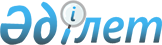 О внесении изменений в Указ Президента Республики Казахстан от 13 апреля 2000 года № 371 "Об утверждении Перечня должностных лиц государственных органов, наделенных полномочиями по отнесению сведений к государственным секретам Республики Казахстан"Указ Президента Республики Казахстан от 14 января 2014 года № 726      ПОСТАНОВЛЯЮ:



      1. Внести в Указ Президента Республики Казахстан от 13 апреля 2000 года № 371 "Об утверждении Перечня должностных лиц государственных органов, наделенных полномочиями по отнесению сведений к государственным секретам Республики Казахстан" (САПП Республики Казахстан, 2000 г., № 18, ст. 186; 2004 г., № 21, ст. 263; 2005 г., № 32, ст. 426; 2009 г., № 24-25, ст. 207; 2010 г., № 49, ст. 439; 2012 г., № 33, ст. 419; 2013 г., № 79, ст. 1151) следующие изменения:



      в Перечне должностных лиц государственных органов, наделенных полномочиями по отнесению сведений к государственным секретам Республики Казахстан, утвержденном вышеназванным Указом:



      в разделе 1 "Сведения в военной области":



      в графе 1 таблицы:



      в абзаце пятом слова "Министр экономического развития и торговли" заменить словами "Министр экономики и бюджетного планирования";



      абзацы шестой, седьмой изложить в следующей редакции:

      "Министр обороны, Министр внутренних дел, Министр экономики и бюджетного планирования, Министр образования и науки, Министр окружающей среды и водных ресурсов, Председатель Комитета национальной безопасности, Министр по чрезвычайным ситуациям, Начальник Службы охраны Президента, Командующий Республиканской гвардией, Директор Службы внешней разведки "Сырбар";

      "Министр обороны, Министр внутренних дел, Министр транспорта и коммуникаций, Министр образования и науки, Министр экономики и бюджетного планирования, Министр индустрии и новых технологий, Министр окружающей среды и водных ресурсов, Председатель Комитета национальной безопасности, Министр по чрезвычайным ситуациям, Начальник Службы охраны Президента, Командующий Республиканской гвардией, Директор Службы внешней разведки "Сырбар";



      в абзаце восьмом слова "Министр экономического развития и торговли" заменить словами "Министр экономики и бюджетного планирования";



      в абзаце девятом слова ", Председатель Агентства по атомной энергии" исключить; 



      в абзаце одиннадцатом слова "Министр юстиции," исключить;

      в абзаце двенадцатом слова "Министр экономического развития и торговли" заменить словами "Министр экономики и бюджетного планирования";



      абзац тринадцатый изложить в следующей редакции:

      "Министр обороны, Министр внутренних дел, Министр индустрии и новых технологий, Министр экономики и бюджетного планирования, Министр окружающей среды и водных ресурсов, Министр по чрезвычайным ситуациям, Министр регионального развития, Начальник Службы охраны Президента, Командующий Республиканской гвардией, Директор Службы внешней разведки "Сырбар", Министр нефти и газа";



      в абзацах девятнадцатом, двадцатом, двадцать первом, двадцать втором слова "Министр экономического развития и торговли" заменить словами "Министр экономики и бюджетного планирования";



      в разделе 2 "Сведения в области экономики, образования, науки и техники":



      в графе 1 таблицы:



      в абзаце первом слова "Министр экономического развития и торговли" заменить словами "Министр экономики и бюджетного планирования";



      абзацы второй, третий изложить в следующей редакции: 

      "Министр обороны, Министр внутренних дел, Министр образования и науки, Министр окружающей среды и водных ресурсов, Министр транспорта и коммуникаций, Министр экономики и бюджетного планирования, Министр индустрии и новых технологий, Председатель Комитета национальной безопасности, Министр по чрезвычайным ситуациям, Начальник Службы охраны Президента, Министр нефти и газа, Председатель Национального космического агентства";

      "Министр обороны, Председатель Комитета национальной безопасности, Министр экономики и бюджетного планирования, Министр транспорта и коммуникаций, Министр образования и науки, Министр индустрии и новых технологий, Министр окружающей среды и водных ресурсов, Министр по чрезвычайным ситуациям, Начальник Службы охраны Президента, Директор Службы внешней разведки "Сырбар", Председатель Национального космического агентства";



      в абзаце четвертом слова "Министр экономического развития и торговли" заменить словами "Министр экономики и бюджетного планирования"; 



      в абзаце пятом слова "Министр охраны окружающей среды" заменить словами "Министр окружающей среды и водных ресурсов";



      в абзацах шестом, седьмом, восьмом, девятом, десятом слова "Министр экономического развития и торговли" заменить словами "Министр экономики и бюджетного планирования"; 



      абзац одиннадцатый изложить в следующей редакции:

      "Министр экономики и бюджетного планирования, Министр окружающей среды и водных ресурсов, Министр нефти и газа, Министр индустрии и новых технологий";



      в абзацах двенадцатом, тринадцатом, четырнадцатом, пятнадцатом, шестнадцатом, девятнадцатом слова "Министр экономического развития и торговли" заменить словами "Министр экономики и бюджетного планирования"; 



      абзацы двадцатый, двадцать первый, двадцать второй изложить в следующей редакции: 

      "Министр обороны, Министр индустрии и новых технологий, Министр экономики и бюджетного планирования, Министр окружающей среды и водных ресурсов, Министр нефти и газа";

      "Министр обороны, Министр индустрии и новых технологий, Министр экономики и бюджетного планирования, Министр окружающей среды и водных ресурсов, Министр образования и науки, Начальник Службы охраны Президента";

      "Министр обороны, Министр экономики и бюджетного планирования, Министр окружающей среды и водных ресурсов, Министр регионального развития, Министр индустрии и новых технологий";



      в абзаце двадцать третьем слова "Министр экономического развития и торговли" заменить словами "Министр экономики и бюджетного планирования";



      абзац двадцать четвертый изложить в следующей редакции:

      "Министр обороны, Министр внутренних дел, Министр экономики и бюджетного планирования, Министр транспорта и коммуникаций, Министр окружающей среды и водных ресурсов, Министр нефти и газа";



      в абзаце двадцать шестом слова "Министр экономического развития и торговли" заменить словами "Министр экономики и бюджетного планирования";



      абзац двадцать восьмой изложить в следующей редакции:

      "Министр обороны, Министр экономики и бюджетного планирования, Министр индустрии и новых технологий, Министр окружающей среды и водных ресурсов, Директор Службы внешней разведки "Сырбар", Министр нефти и газа";



      в абзацах двадцать девятом, тридцатом, тридцать первом, тридцать втором слова "Министр экономического развития и торговли" заменить словами "Министр экономики и бюджетного планирования";



      абзац тридцать третий изложить в следующей редакции:

      "Министр индустрии и новых технологий, Министр обороны, Министр окружающей среды и водных ресурсов, Министр по чрезвычайным ситуациям, Министр регионального развития";



      в абзаце тридцать четвертом слова "Министр экономического развития и торговли" заменить словами "Министр экономики и бюджетного планирования";



      в абзаце тридцать пятом слова "Председатель Агентства по атомной энергии" заменить словами "Министр индустрии и новых технологий";



      в разделе 3 "Сведения во внешнеполитической и внешнеэкономической области":



      в графе 1 таблицы:



      в абзацах первом, втором, третьем, пятом, шестом слова "Министр экономического развития и торговли" заменить словами "Министр экономики и бюджетного планирования";



      абзац седьмой изложить в следующей редакции:

      "Министр обороны, Министр индустрии и новых технологий, Министр экономики и бюджетного планирования, Министр окружающей среды и водных ресурсов, Министр транспорта и коммуникаций, Министр по чрезвычайным ситуациям, Директор Службы внешней разведки "Сырбар", Министр нефти и газа";



      в абзаце восьмом слова "Министр экономического развития и торговли" заменить словами "Министр экономики и бюджетного планирования";



      в разделе 4 "Сведения в области разведывательной, контрразведывательной, оперативно-розыскной и иной деятельности":



      в графе 1 таблицы:



      в абзацах первом и пятом слова "Министр юстиции," исключить;



      абзац тринадцатый изложить в следующей редакции:

      "Министр внутренних дел, Председатель Комитета национальной безопасности, Директор Службы внешней разведки "Сырбар", Председатель Агентства по борьбе с экономической и коррупционной преступностью (финансовой полиции)".



      2. Государственным органам в месячный срок привести в соответствие с настоящим Указом свои ведомственные перечни сведений, подлежащих засекречиванию. 



      3. Настоящий Указ вводится в действие со дня подписания.       Президент

      Республики Казахстан                       Н. НАЗАРБАЕВ
					© 2012. РГП на ПХВ «Институт законодательства и правовой информации Республики Казахстан» Министерства юстиции Республики Казахстан
				